NINTH REGULAR MEETING OF THE					OEA/Ser.W/XIII.6.9INTER-AMERICAN COMMITTEE ON EDUCATION			CIDI/CIE/doc. 11/21 November 18-19, 2021		11 November 2021Washington, D.C., United States	 of America					Original: SpanishVIRTUALEXECUTIVE SUMMARYVirtual Roundtable and Sharing of Experiences on Inclusion and Equity in Education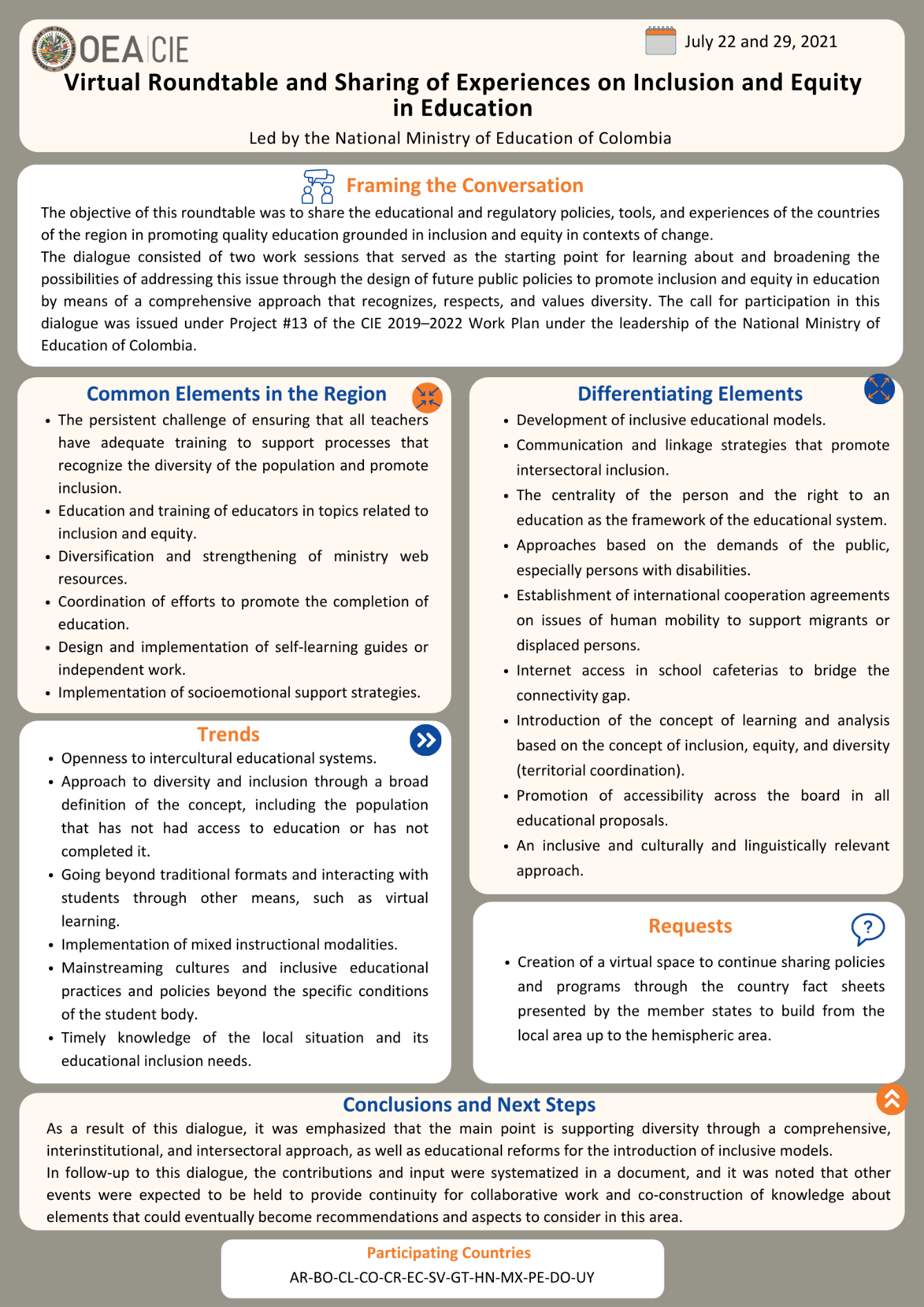 